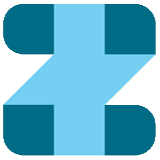 Zuyderland – 24 juni 2021Once Upon A Future – DIAGNOSE 2030wereld in transformatie naar volgende fase in onze beschavingDiagnose 2030 zijn drie korte impressies en TED-achtige inspirimenten van tien minuten, over een wereld in transformatie naar een volgende fase in onze beschaving. Ze dienen als opmaat naar de drie blokken van het symposium, bestaande uit 1) wetenschappelijke presentaties, 2) workshopsessie I en 3) workshopsessie II.INSPIREMENT 1 – Crisis of Transformatie?De wereld verkeert niet in een gezondheidscrisis of economische recessie, maar in een onvermijdelijke en onomkeerbare omwenteling naar een volgende fase in onze beschaving. Wat zijn de belangrijkste drijfveren en wat betekent bijvoorbeeld voor onze welvaart, gezondheid en welzijn. En wat zijn de vitale oplossingen voor de wereld van morgen?INSPIREMENT 2 – Technologie en EthiekOok in de zorg zijn technologische innovaties wenselijk en onvermijdelijk. “Smarter and faster is good, but more Human is Great’. Hoe draagt technologie bij tot minder kopzorgen en meer humane zorg? Welke innovaties gloren aan de horizon en hoe verhouden deze zich bijvoorbeeld tot de ethiek?INSPIREMENT 3 – Transitie naar PreventieEen totale transformatie van het zorgsysteem van diagnose en behandelen naar preventie is onderdeel van de holistische omwenteling van onze maatschappij en samenleving. Wat zijn de vitale oplossingen voor de wereld van morgen?Over Ruud VeltenaarRuud Veltenaar is filosoof, TED-spreker en auteur. Tevens is hij SDG Ambassadeur voor de Verenigde Naties en doceert hij ‘Leiderschap en Filosofie’ aan de Nyenrode Universiteit. Hij heeft een indrukwekkende achtergrond en bewezen trackrecord als bestuurder van kleine en grote ondernemingen, serieel ondernemer en impact investeerder. Als progressor reist hij de hele wereld over om mensen en organisatie te inspireren een bijdrage te leveren aan het creëren van een betere, meer duurzame wereld en rechtvaardige samenleving.MEER INFO: 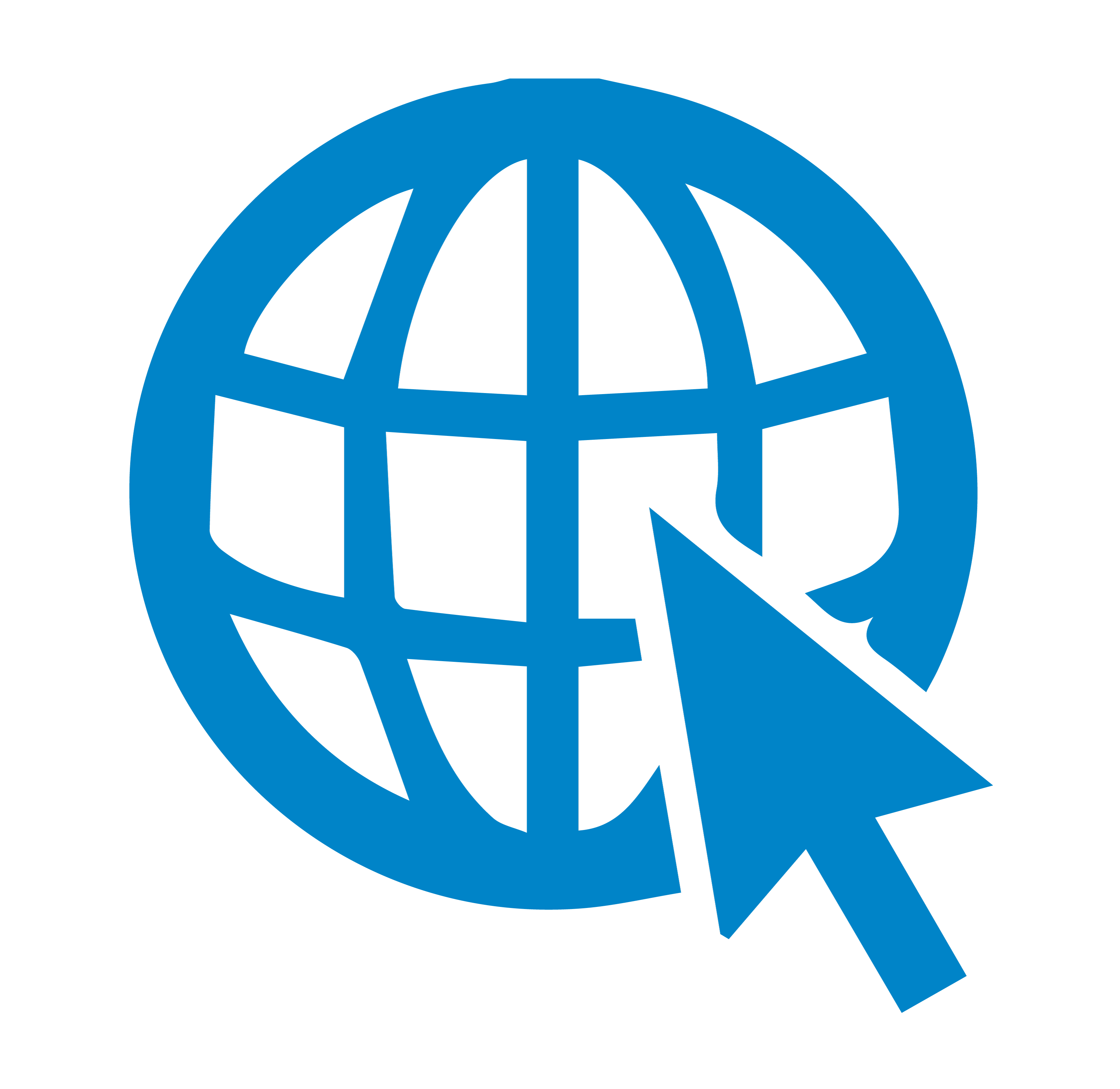 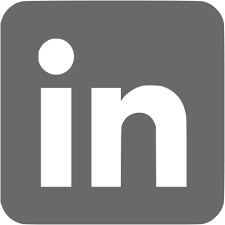 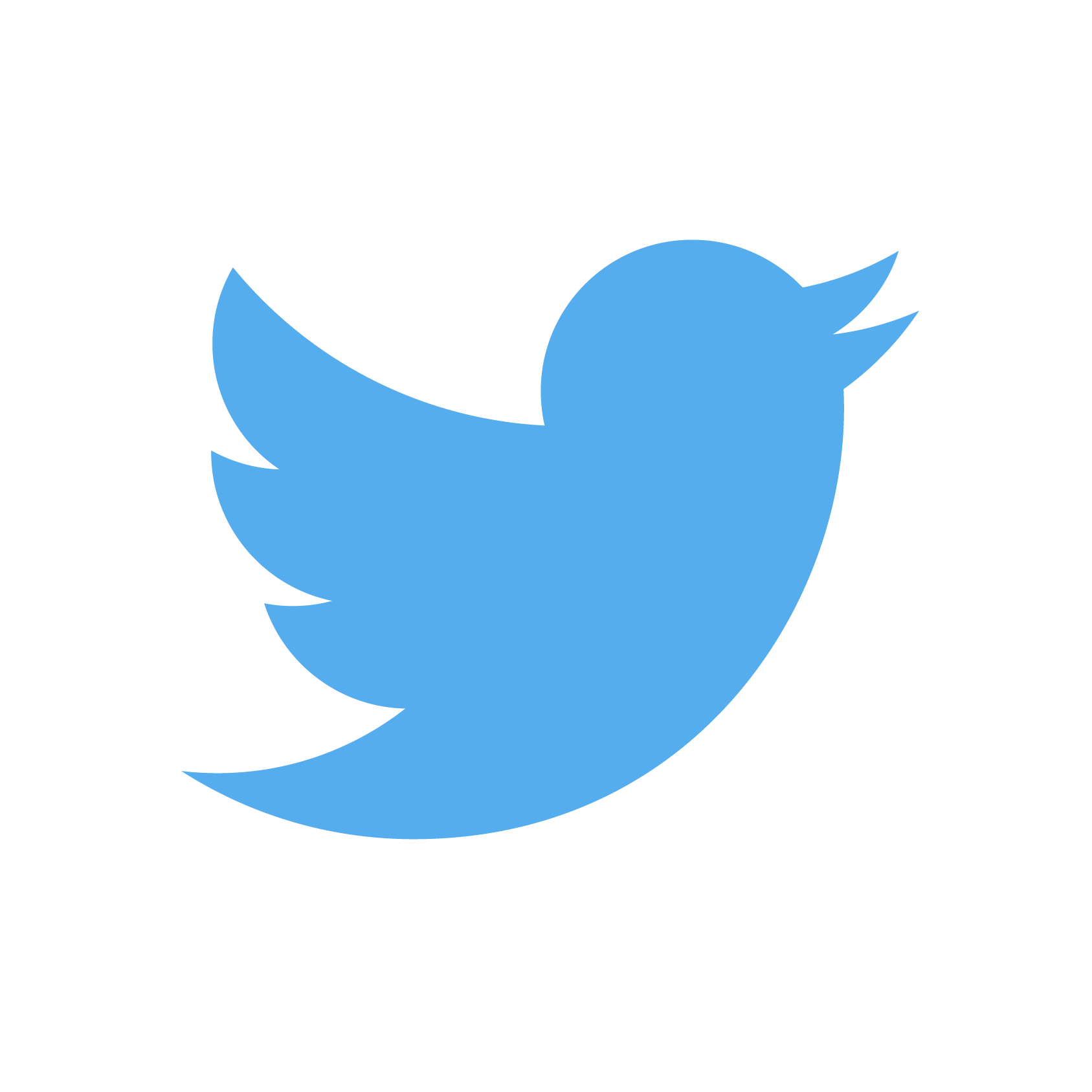 